Publicado en  el 17/01/2017 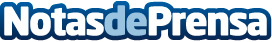 Las pulseras 'Candela' han conseguido recaudar un millón de euros para la investigación del cáncer infantil La iniciativa seguida por las amigas de Candela hizo involucrarse a familiares y amigos que elaboraron y vendieron más de 274.000 pulserasDatos de contacto:Nota de prensa publicada en: https://www.notasdeprensa.es/las-pulseras-candela-han-conseguido-recaudar Categorias: Medicina Infantil Ocio para niños http://www.notasdeprensa.es